
Unsere Spezialitäten im November zum Mitnehmen:
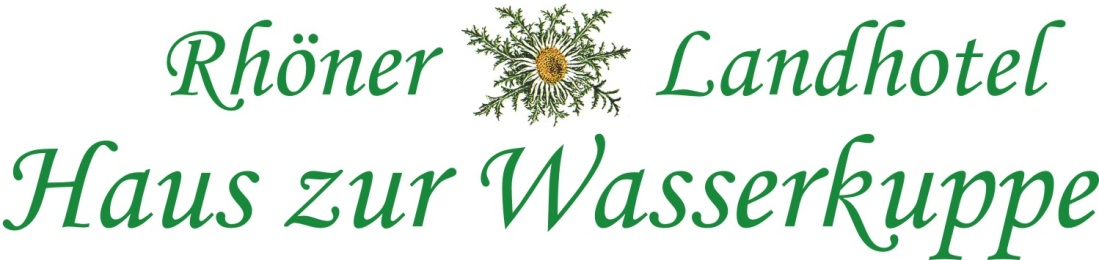 Gulaschsuppe mit Brot/Brötchen	4,30 €Zwei Hähnchenschenkel mit Pommes Frites 	5,50 €Halbes Grillhähnchen mit Pommes Frites	6,00 €Pfannengyros mit Tsatziki mit Pommes Frites und Weißkrautsalat	8,80 €Hähnchenfilet im Knuspermantel mit Pommes Frites und Salat	9,50 €Putenschnitzel "Hawaii" mit Ananas und Käse überb. mit Pommes Frites u. Salat	9,50 €Schweineschnitzel Wiener Art mit Pommes Frites und Salat	9,50 €Jägerschnitzel mit Pommes Frites und Salat	9,90 €Zigeunerschnitzel mit Pommes Frites und Salat	9,90 €Zwiebelschnitzel mit Pommes Frites und Salat	9,90 €Schweineschnitzel in Pfefferrahmsoße mit Kartoffelkroketten und Salat	9,90 €Hähnchenfilet im Knuspermantel mit Pommes Frites und Salat	9,50 €Schweinebraten mit Apfelrotkohl und Klöße	9,50 €Schweinerückensteak mit Zwiebeln, Pommes Frites und Salat	11,50 €Schweinerückensteak in Pfefferrahmsoße mit Rösti und Salat	11,50 €Cordonbleu vom Schweinerücken mit Pommes Frites und Salat	11,50 €Rhöner Charme Schnitzel mit Pommes Frites und Salat	12,50 €Sauerbraten mit Klößen und Apfelrotkohl 	11,50 €Rinderrouladen mit Klößen und Apfelrotkohl 	12,50€

Weitere Speisen sind nach Absprache möglich.

Bei Hähnchenbestellungen bitte 1,5 Std vorher bestellen!Bestellungen sind unter folgenden Telefon Nummern möglich:
06683-600     oder     0171-3880438     oder     0160-3252666